Пример организации урока в режиме видеоконференцсвязи с использованием платформы СкайпШаг 1. Зайти по ссылке https://www.skype.com/ru/free-conference-call/Шаг 2. Создать бесплатную уникальную ссылку нажимаем на кнопку "Создать бесплатное собрание" (рисунок 1):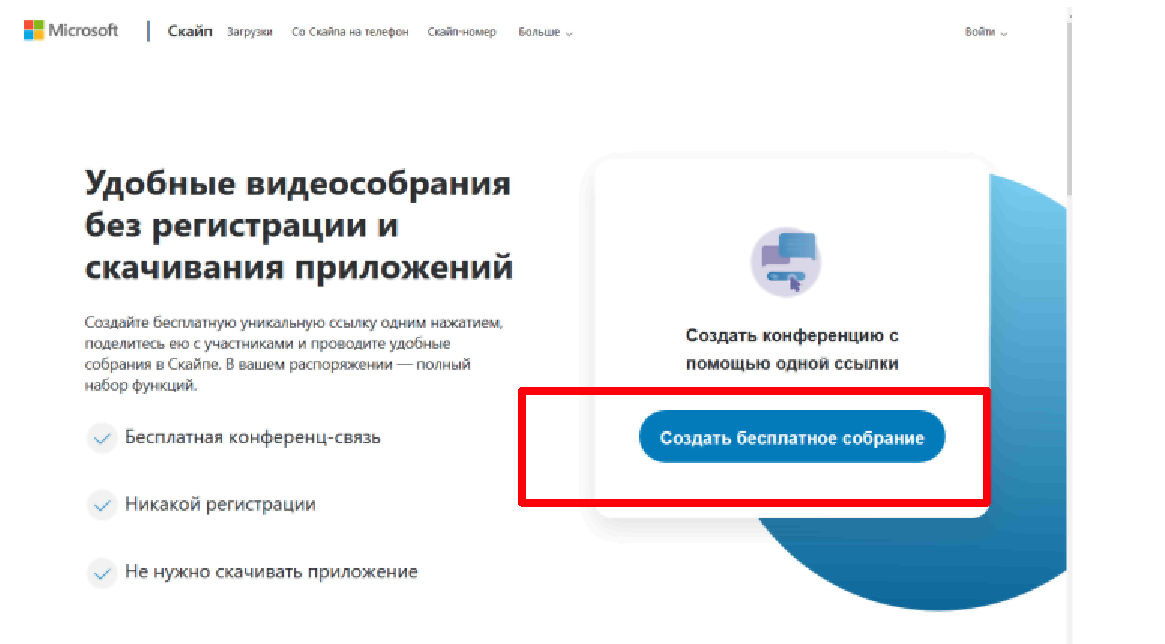 Рисунок 1.Шаг 3. Скопировать ссылку на собрание и отправьте ее участникам. Затем нажмите на кнопку "Позвонить" (рисунок 2):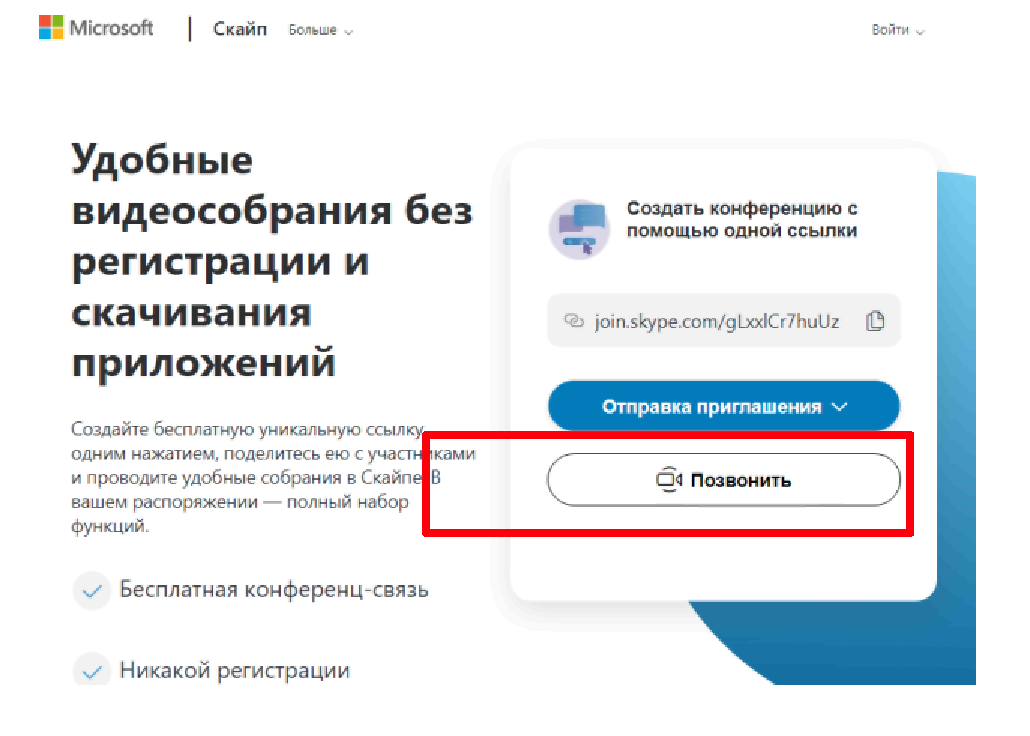 Рисунок 2.Шаг 4. Нажмите кнопку "Присоединиться как гость" (рисунок 3):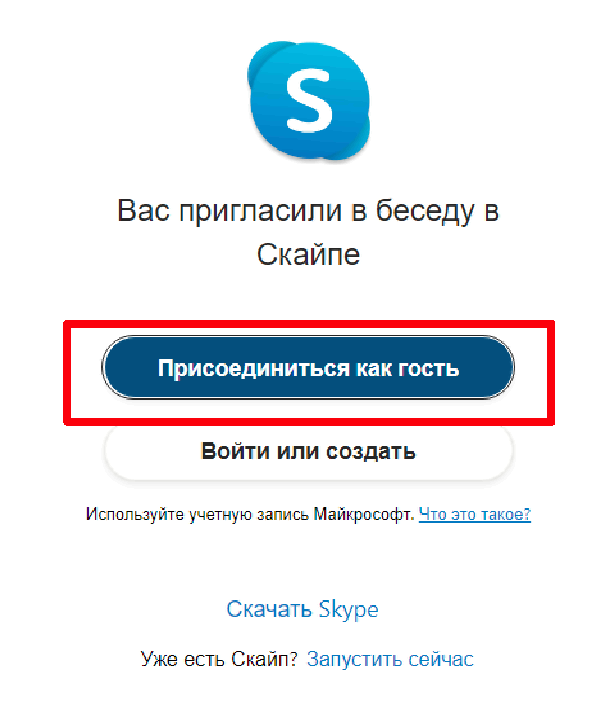 Рисунок 3.Шаг 5. Ввести свое имя и нажать на кнопку "Присоединиться" (рисунок 4):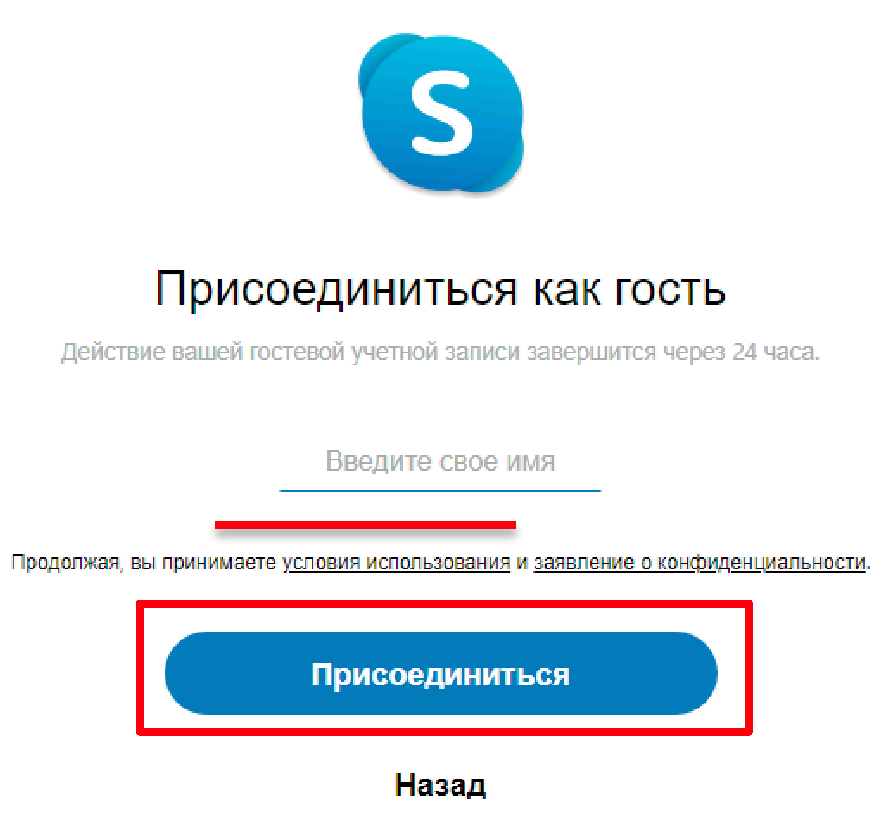 Рисунок 4.Шаг 6. Нажать на кнопку "Позвонить" и начать занятие (рисунок 5).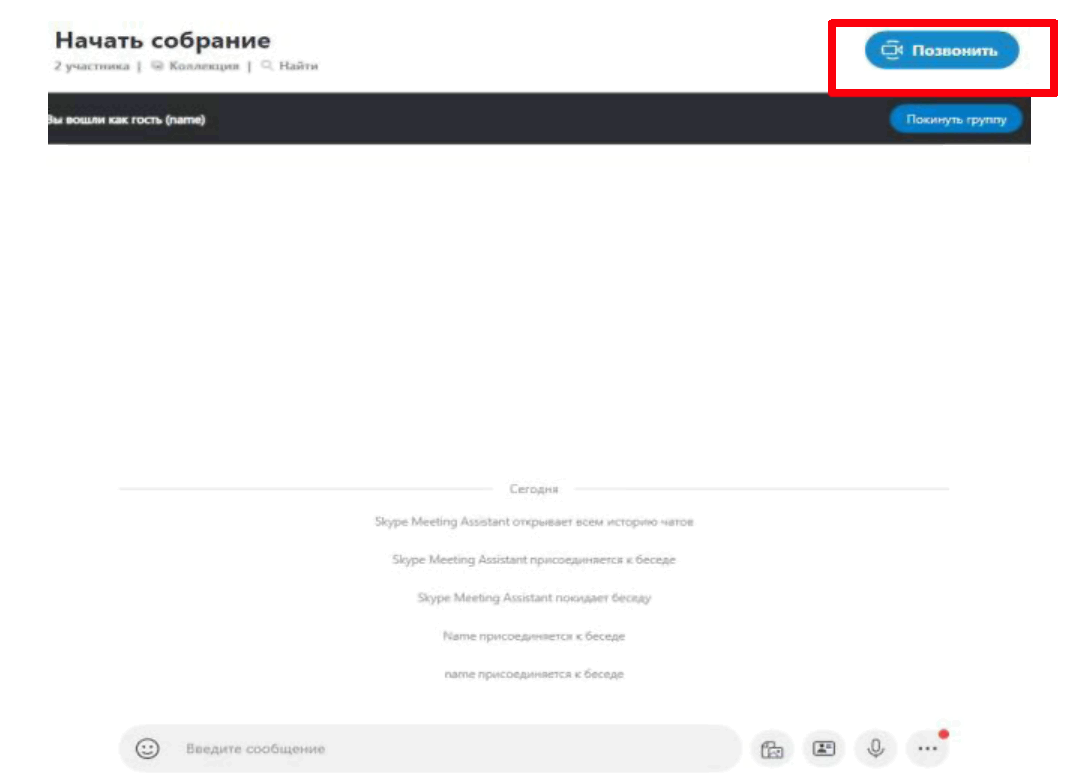 Рисунок 5.